Title pageGuidancefor support of the interested investors with the mechanisms description for privilege and preference receipt in tourism in KazakhstanCONTENT•	BRIEF DESCRIPTION OF EKO. GENERAL DESCRIPTION OF THE REGION. ADMINISTRATIVE DIVISION. CLIMATE. POPULATION ALLOCATION.Brief Description of EKO.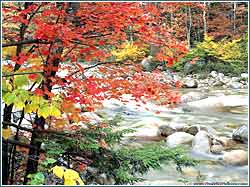 East-Kazakhstan Oblast is one of the most beautiful regions, endowed with the wonderful natural contrasts. It includes actually all landscape-zonal conditions and it is famous for the radon baths - “Rakhmanovskie keys”. East Kazakhstan is the unique region in every respect, including the attraction as an investment and increased interest to the mutual cooperation in many spheres of economic activity.General description of the region.Areally, our region takes the 3rd place among the regions or 10% (283,3 thous. sq.kilometers) of the total Kazakhstan territory. The population is about 1,4 mln.people, representing more than 100 ethnos.East Kazakhstan has the unique natural resources.On the region territory, the stocks of 24% lead, 41% zinc, 45% copper of total republican reserves are concentrated. Apart from them, there are deposits of gold, tin, tantalic oxide, giant, magnesium, nickel and cobalt.More than 40% of all Kazakhstan water storages are concentrated in East-Kazakhstan Oblast. The region has more than 2000 lakes, including 18 large, more than 1200 rivers, including 20 with the length of 100 km. Here more than 70% of republican industrial standing volume is concentrated.Due to own resources, the region stays as the largest industrial, energy, transport and cultural region of the republic.The biggest industrial organizations of the region work in such spheres of processing industries as metallurgy and engineering. The unit weight of the industry in gross regional product is about 30%.There is the biggest integrated manufacturer of lead, zinc, gold, and silver – Kazzinc LLP. Ulba Metallurgical Plant JSC is the one of the three world enterprises that has beryllium production. This is the exclusive enterprise in CIS countries on production of tantalean products, as well as that has unique production of uranium feed for nuclear power plants.Today, there are only 7 titanium magnesium plants in the world, the biggest is Ust-Kamenogorsk titanium magnesium plant. The enterprise products are supplied by such companies as “Boing”, “Aerobaz”.Also, there is an Asia Avto JSC working in the region; an assembly and vehicle manufacturing enterprise, within the framework of its enlargement, a construction of the total cycle car factory and technopark for the production of automotive components were started in Ust-Kamenogorsk city.East-Kazakhstan Oblast has the longest network of public roads in the republic (11 842 km.).An agriculture is dynamically developed. The region is the monopolist on sunflower seeds, honey and antlers production, it takes the first place in the republic on milk production, and the 3rd place on meat and potatoes production. By the number of the main types of farm animals and birds, the region takes the leading position in the republic. By the number of the cattle, the region takes the 3rd place, by the number of red deers, dappled deers the region is the monopolist. In the region household, there is about two thirds of the republican volume of bee colonies.The region has a big touristic potential and takes the first place in the republic for the number of the tourists location and it is the one of the five Kazakhstani regions oriented for the development of the tourism cluster model. Due to own climate and natural conditions in the region, almost all types of tourism can be developed here from winter ski destinations to summer beach tourism. A “Kazakhstani Altai” territory due to its landscape and biological diversity is included into the 200 priority global environmental regions of the world, defined by the International Organization «WWF Living Planet».For the districts and cities, the region is characterized by the following specialization in tourism:- eco-tourism (in Katon-Karagai, Kurchum districts, Ridder city);- cultural-cognitive (in Ust-kamenogorsk city, Semey city, Abay, Tarbagatay and Ulan districts);- therapeutic and medical (in Semey city, Katon-Karagai, Urdzhar districts);- beach (in Zyryanovsk, Ulan, Kurchum districts and Urdzhar districts);- ski (in Glubokovsk, Zyryanovsk districts and Ridder city);- rural tourism (in Katon-Karagai, Kurchum districts and Ridder city).Administrative division.There are 15 rural zones, 10 cities, 754 towns and villages, 244 rural and aul districts in the region.Climate.Concerning the natural and climatically, the East Kazakhstan is the unique region. Steppe, desert and mountain-taiga landscapes are neighboring here. In the north and east parts of the territory, there are the foothills and ranges of the West, Central and South Altai, in the depths of which the wealth of the stocks of colored, precious and rare-earth metals are contained. In the South of Altai Mountains the arid Zaisan Valley is spread, confined from the south side with the Saur-Tarbagatay ridge. All south-west and west part of the region is represented by the Kazakh upland. In the central part, hilly plains of Kalba Mountains prevail. The forests occupy 11,9% of region territory. Essentially, the forest massifs are located on the mountain ranges of Altai Mountains. Here the hardwoods are widespread. In the lowest belt of the forest area, the leafy and mixed forests are widespread. A special point of interest is tape pine forests in the north-west region. All together, on the Rudny Altai there are more than 1000 species of the plant world representatives, more than 300 species of different birds, about 100 species of mammals are living. In forests and steppes elk, mountain goat, argali, musk deer, roe, wolf, bear, trot, ermine, weasel, sable, polecat, Siberian weasel, fox, rabbits are found. In the upper reaches of the river Bukhtarma red deer is preserved. In the foothills, along the coasts of rivers and lakes, a wild boar is inhabited.The region climate is sharply continental, with the big amplitude of daily, seasonal and annual average air temperature fluctuations. The coldest months are January and February with the monthly mean temperature from -17 °С to -23,8 °С on the north in the mountains of Rudny Altai and in high mountain basins and from -14,1°С to -16,6°С in the mountains of the south part. The warmest month is July, its monthly mean temperature from +14°С to +16,6°С, on high 1000-1500 m. above sea level -0°С, the temperature is slightly higher in foothills and in the plain part. 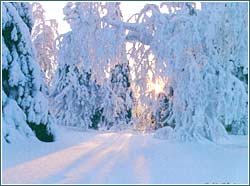 The regional unique and manifold natural conditions can encourage the active development of tourism at corresponding investments.Population allocation.The region population as of 1 January 2015 is 1395 thous. people. The average density of population in the region per 1 sq. km is 4,9 people.Ust-Kamenogorsk city - 314,06 thous. people.Semey city – the city population is more than 339,4 thous. people.Kurchatov city – 11,6 thous. people.Ridder city – 58,0 thous. people.Abay district - 15,3 thous. people.Ayagoz district - 74,0 thous. people.Beskaragai district – Borodulikha district - 39,2 thous. people.Glubokovsky district - 63,9 thous. people.Zharma district – 42,3 thous. people.Zaisan district - 37,9 thous. people.Ziryanovsk district - 69,7 thous. peopleKaton-Karagai district – 28,6 thous. people.Kokpekty district – 31,4 thous. people.Kurchumsky district -  27,9 thous. people.Tarbagatay district – 45,9 thous. people.Ulan district - 40,4 thous. people.Urdzhar district - 79,6 thous. people.Shemonaikhinski district – 46,0 thous. people .•	THE LIST OF ALL STATE PROGRAMS (AS PART OF WHICH THE SUPPORT OF INVESTORS AND ENTREPRENEURS IS ENSURED IN TOURISM) AND STATE BODIES (PROGRAM ADMINISTRATORS).1) integrated business support and development program “business roadmap 2020” Program Goal is provision of stable and balanced growth of regional entrepreneurship, as well as support of the acting and creation of the new permanent workstations.Program key subject “business roadmap 2020”:The Program Implementations is realized by the four directions: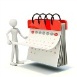 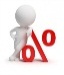 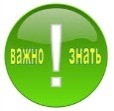 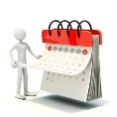 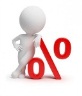 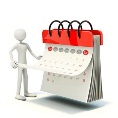 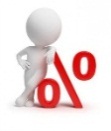 2) STATE SUPPORT OF THE INDUSTRIAL AND INNOVATION ACTIVITY - Entrepreneurial Code of RK №375-V dated 29 October 2015– chapter 24The subjects of industrial and innovation activity are individuals and (or) legal entities, realizing the industrial and innovation projects in priority-oriented economy sectors or performing an activity on promotion of domestic processed commodities, works and services on domestic and (or) foreign markets. List of the national development institutions and other legal entities, authorized on the state support measures realization of the industrial and innovation activity.3) employment roadmap 2020Program Goals: increase of the population employment level, assistance in welfare gain, reduction of unemployment.The Program realization is accomplished by the following directions:Entrepreneurs in tourism can participate in the second direction of the Program.The following types of the state support is provided to the Program participants:- till 3 mln. tenge – on organization or enlargements of own business;- till 5 mln. tenge – for oralmans and migrants, arrived to the regions defined by the Government of RK and included into the regional oralmans and migrants admission quota;- till 6 mln. tenge – on organization of small commodity production on the base of the personal subsidiary plotProgram Operator is the Ministry of Health and Social Development of RK;  (http://www.mzsr.gov.kz/ru).Authorized organizations for realization of such direction:- Employment center;- Business Service Centre or Business Support Center;- Authorized regional organization with the status of financial agency (social-entrepreneurial corporations), or microfinance (micro-credit) organization, that received a right for the Program participants microcrediting;authorized body for infrastructure development (construction department, housing and utilities infrastructure, etc.).4) post-crisis recovery PROGRAM (competitive enterprises recovery)Program Target codes:- “Recovery of about 50 competitive enterprises”;- Maintenance of not less than 70 percent of acting work positions of enterprises–Program participants.     State support measures:- interest rate subsidies on already available loans (credits) and/or leasing transactions, coupon on bonds;- delay provision on taxpaying and other mandatory payments into the budget;- tax preferences provision;- assistance in strategic investor search;- guaranteed order provision for a period of 4 years;- taking steps on distribution by the subjects of quasi-public sector funds on deposits in second-tier banks based on the extent of their participation in the enterprises recovery.The program becomes inoperative by the Decree № 1182 of the Government of RK dated 10.11.2014 (is effective from 01.01.2017).5) MICROFINANCING PROGRAM OF THE rural population AND agricultural commodity producerS «MURABAKHA»Contact information of the individuals responsible for the program realization by regions:6) crediting of non-agricultural business activities in COUNTRYSIDE How to participate in the program?Contact information of the individuals responsible for the program realization by regions:7) crediting of non-agricultural business activities in COUNTRYSIDE How to participate in the program?Interested potential loan debtors can receive the information on the paper and electronic media in the Central office of Agrarian Credit Corporation JSC and in all regional branches of the Corporation by the following addresses:information: Since 2007 as of 01.02.2014, the Corporation have credited 155 projects totaling 2,9 bln. tenge. As a part of the program, there were financed:11 hotel complexes totaling 196,5 mln. tenge;28 catering facilities totaling 370,3 mln. tenge;16 food industry enterprises totaling 372,9 mln. tenge;33 roadside services enterprises totaling 524,9 mln. tenge;7 enterprises on catch and processing of fishery products totaling 240,2 mln. tenge;42 enterprises on rural outlets establishment totaling 370,5 mln. tenge;18 enterprises on rural tourism totaling 857,5 mln. tenge.8) PROGRAM ON crediting of non-agricultural business TYPES THROUGH credit SOCIETIES SYSTEM 9) Programs of the stipulated funds placement in second-tier banks for the following microcrediting of the WOMEN'S ENTREPRENEURSHIPIf you are a woman-entrepreneur, then this program will help You to receive a microcredit on attractive terms for the development of Your business, acquisition of new and modernization of the fixed assets, replenishment of current assets, as well as on the refunding of the previously taken credits.How to participate in the program?	10) DAMU-MICRO PROGRAM11) MICRO, SMALL AND MEDIUM business CREDITING BY ebrd PROGRAM12) REGIONAL BUSINESS PROJECTS FINANCING PROGRAM on account OF THE local executive BODIES AND DAMU FUND FINANCES) (DAMU-REGIONS)13) SMALL AND MEDIUM business FINANCING PROGRAM on account OF THE ASIAN DEVELOPMENT BANK LOAN (I, II and III tranches)MAIN CONDITIONS FOR THE FINANCIAL LEASING PROVISIONS BY THE PARTNER BANK14) STABILIZATION PROGRAM – III TRANCHE.HOW TO GET A LOAN?If you are an entrepreneur, you can go to any bank,PROCEDURES AND STEP-BY-STEP ALGORITHM OF ACTIONS OF EACH PREFERENCE AND SUBSIDYWHAT IS THE STATE SUPPORT OF INVESTMENTS?WHO GETS INVESTMENT PREFERENCES?WHAT IS MEANT BY INVESTMENT PROJECTS?WHAT TYPES OF INVESTMENT PREFERENCES ARE GRANTED UNDER THE INVESTMENT PROJECT (INCLUDING THE INVESTMENT PRIORITY PROJECT)?WHAT TYPES OF INVESTMENT PREFERENCES ARE GRANTED UNDER THE INVESTMENT PRIORITY PROJECT?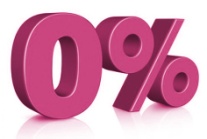 WHAT IS THE PROCEDURE FOR THE INVESTMENT SUBSIDY PROVISION?WHAT IS THE PROCEDURE FOR THE INVESTMENT PREFERENCES PROVISION?ALGORITHM / ACTIONS SEQUENCE IN CASE OF  FULL OR PARTIAL FAILURE OF THE DUTIES (FUNCTIONS) BY THE  STATE BODIES.How to appeal against decisions, actions (inactions) of the Service Provider and (or) its officials on the provision of state service "Conclusion of an investment contract for the realization of the investment project providing the implementation of investments and investment preferences provision"?A state service is provided by the Investment Committee of the Ministry (hereinafter - the Service Provider).Receipt of applications and the issuance of the results of the state service are carried out by the administrative office of the service provider.The form of the state service: paper.State service is provided free of charge to legal entities (hereinafter – Service Receiver).The work schedule of the Service Provider is from Monday to Friday from 9.00 to 18.30, lunch break from 13.00 to 14.30, except from weekends and holidays, according to the labor legislation of the Republic of Kazakhstan.Receipt of applications and the issuance of the results of the state service is carried out from 9.00 to 17.30 with a lunch break from 13.00 to 14.30.The state service is by way of turn, without an appointment and the accelerated service.The appeal shall be addressed to the Head of the Service Provider at the address: 010000 Republic of Kazakhstan, Astana city, Kabanbay Batyr 32/1, building “Transport Tower”, office # 2301, phone: 8 (7172) 75 45 50, 75 45 85 or to the Head of the Ministry at the address: 010000 Republic of Kazakhstan, Astana city, Kabanbay batyr 32/1, building “Transport Tower”, office # 1012, phone: 8 (7172) 75 44 11, 75 45 46. 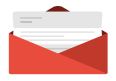 The appeal is received in writing by mail                    or purposely through the administrative office of the Service Provider or the Ministry.Confirmation of acceptance of the appeal is its registration (stamp, incoming number and date) in the administrative office of the Service Provider or the Ministry, with the name and initials of the person who received the appeal, date and place of getting a response to the appeal.In the appeal the Service Receiver should indicate its name, postal address, reference number and date. The appeal must be signed by the Head of the Service Receiver.The appeal of the Service Receiver received at the address of the Service Provider or the Ministry, subject to review within five working days from the date of its registration.In case of disagreement with the results of the provided state service, the Service Receiver can appeal to the authorized body on assessing and monitoring the quality of state services.The appeal of the Service Receiver received at the address of the authorized body on assessing and monitoring the quality of state services shall be considered within fifteen working days from the date of its registration.In cases of disagreement with the results of provided state service, the Service Receiver goes to court.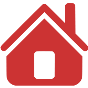 Address of the provision of state services: Astana, Kabanbay Batyr 32/1.The Service Receiver has the opportunity to obtain information on the procedure and the status of the state service provision remotely through a single call center on the provision of state services 1414. 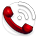 Contact telephone of call centers on the provision of state services: 8 (7172) 754532How to get advice of the tax authorities on the exemption from customs duties and value added tax for imports during the implementation of investment projects, as well as on preferences on taxes during the implementation of the investment priority projects?Memo * of the Service Receiver on the procedure of obtaining state service"Explanation of tax legislation of the Republic of Kazakhstan" **What telephone numbers receive the complaints on actions (inactions) of the officers of tax, customs, and economic investigations services?Trust lines of the State Revenue Committee bodies of the Ministry of Finance of the Republic of Kazakhstan *To who can refer investors to protect their rights? What are the main functions of the investment ombudsman?How should an investor address to the investment ombudsman? The procedure of reviewing the address of the investors by investment ombudsmanHow long is the investor’s address reviewed by the investment ombudsman? Where to address for the investment ombudsmanWho else can the entrepreneurs address to to protect their rights?What are the main functions of the Commissioner on the Protection of the Rights of Entrepreneurs of Kazakhstan?The procedure of reviewing the addresses by the Commissioner on the Protection of the Rights of Entrepreneurs of KazakhstanHow long are the entrepreneur’s addresses are reviewed? Where to address for the investment ombudsman?SUBSIDINGFROM THE BUDGET THE LOSSES OF TRANSPORTERS CONNECTED WITH THE IMPLEMENTATION OF SOCIAL AND SIGNIFICANT TRANSPORT OF PASSENGERS.Who selects air routes proposed for subsiding?What is included into the list of air routes, proposed for subsiding from the national budget? What is included into the list of air routes, proposed for subsiding from the local budget? What body receives a list of air routes, proposed for subsiding from the budget?What contract is concluded for obtaining budgetary subsidies?Who and how conducts a competition for the subsidized air routes?Which airlines can take part in the competition on subsiding air routes? What is the procedure and terms of competition for the subsidized air routes?Who is prescribing the fares on automobile passengers and luggage transportation?In which cases, local executive bodies subsidies losses of tranposrters?What is the order of preparation of social important autmobile services list, that are subject to subsidies?How the amount of subsidies are defined?Who is seeking a tender on automobile passengers and luggage transportations?Who can participate in this tender?How is the winner of tender is defined?How long the tender takes?What is the order and terms of tender process on the right of routes servicing of regular interrepublican automobile passengers and luggage transportations?RECOVERY OF PART OF EXPENSES OF INDUSTRIAL-INNOVATIVE ACTIVITY SUBJECTS ON PROMOTION OF DOMESTIC PROCESSED GOODS, WORKS AND SERVICES IN INTERNAL MARKETWho is related to subjects of industrial-innovative activity?What is related to industrial-innovative projects?What is innovation?What is understood to be technology?What is related to the priority sectors of economy?If the tourism is not included in priority sectors of economy, then will the enterpreneurs in the tourism area be able to recover part of their expenses?To what extent the costs are reimbursed to the subjects of industrial-innovative activity?What expenses are reimbursed by the subjects of industrial-nnovative activity?What expenses are non-refundable?What applications are subjects for review for reimbursement?Where can I find a list of organizations, which were reimbursed with part of the expenses for 2015 and 2016?What is the procedure for reimbursement of expenses of subjects of industrial-innovative activities to promote domestic processed goods, works and services in the internal market?COMMENTS ON COLLISIONS AND OMISSIONS/DISADVANTAGES OF NORMATIVE-LEGAL ACTS, PROPOSALS FOR THEIR SOLUTION OR ALGORITHM / SEQUENCE OF ACTIONS.1) In sub-paragraph 2 of paragraph 9 of the Decree of the Republic of Kazakhstan dated January 31, 2013 № 69 "On approval of rules of competition for the subsidized air routes and the issuance of certificates for the subsidized air routes to provide services for the carriage of passengers, baggage, cargo and mail" contains a reference to the Rules of admission of airlines to perform regular domestic commercial air transportations, approved by Resolution of the Government of the Republic of Kazakhstan dated February 25, 2013 № 185.However, in accordance with the Law of 29.09.2014, № 239-V ЗРК on the division of powers between levels of government is no longer in force by the decision of the Republic of Kazakhstan dated October 13, 2015 № 824.Instead, it was adopted by the Acting Minister for Investment and Development of the Republic of Kazakhstan dated March 27, 2015 № 352.Proposal: amend the subparagraph 2 of paragraph 9 of the Decree of the Government of the Republic of Kazakhstan from January 31, 2013 № 69.2) The earlier order of the Republic of Kazakhstan dated August 2, 2012 № 1017 "On approval of the Rules of reimbursement of part of costs of subjects of industrial-innovative activities to promote domestic processed goods and services to foreign markets, the list of domestic processed goods and services, on which expenses are partly reimbursed on their promotion to foreign markets, and repeal of certain decisions of the Government of the Republic of Kazakhstan" had repealed by the decision of the Government of the Republic of Kazakhstan dated 18/02/2016 No. 73, as in accordance with the Law of 29.09.2014, № 239-V ЗРК on delimitation of powers between levels of government was adopted by order of the Minister for investment and development of the Republic of Kazakhstan dated November 30, 2015 № 1128.In accordance with this order No. 1128 the part of the expenses are reimbursed of subjects of industrial-innovative activities to promote domestic only processed goods and services fell off these rules. Although in the pre-existing in the Resolution No. 1017 in addition to the list of domestic processed goods, there was a list of services, among which were listed and tourist services. In this case, unlike the previous regulations in the new order fell off the clear indication of the promotion on foreign markets.The Order of the Acting Minister for Investment and Development of the Republic of Kazakhstan dated December 4, 2015 No. 1164 "On approval of Rules of reimbursement of part of expenses of the subjects of industrial-innovative activities to promote domestic processed goods, works and services in the internal market" is already present clear indication of the progress on the domestic market, and also present the work and services, but at that there is not indication of list of these works and services.In the pre-existing regulations of the Republic of Kazakhstan dated July 9, 2012 No. 922 "On Approval of the Rules of reimbursement of part of expenses of subjects of industrial-innovative activities to promote domestic processed goods, works and services in the internal market", which has become invalid by the decision of the Government of Kazakhstan dated February 18, 2016 No. 73, there was a list of economic activities, which are reimburse part of expenses of subjects of industrial-innovative activities to promote domestic processed goods, works and services in the domestic market. Among them were services in the area of tourism as services of habitation organization.Proposal: to include in the order of the Minister for Investment and Development of the Republic of Kazakhstan dated November 30, 2015 № 1128 not only goods but also services, including tourism.•	brief description OF EKO. general description OF THE REGION. administrative division. CLIMATE. population allocation……………………….3•	THE LIST OF ALL STATE PROGRAMS (as a part of WHICH THE SUPPORT OF INVESTORS AND entrepreneurS IS ENSURED IN TOURISM) AND STATE BODIES (program administratorS)……………………………………………………………………5ProcedureS AND step-by-step action algorithmS OF EACH preference AND privilegeS/subsidies ……………………………………………………………………………..24ACTION algorithm/ sequence IN CASE OF FULL OR PARTIAL OBLIGATIONS NONFULFILLMENT (FUNCTIONS) BY STATE BODIES …………………………………………29subsidization OF carrierS loss by means of budgetary funds, CONNECTED WITH THE fulfilment OF social-mean passenger transport …………………….34reimbursement of the partial expenses of the industrial innovation activity subjects on promotion of the domestic processed commodities, works and services on the domestic market ………………………………………..40Comments regarding the collisions and neglects/ disadvantages of regulatory legal acts, offers on their decision or ACTION algorithm/ sequence …………………………………………………………………..………………………..43Name of the organizationWebsite1. In industry development sphere:Kazakhstan Institute of Industry Development Joint Stock Company http://kidi.gov.kz/2. In technological development sphere:National Agency for Technological Development Joint Stock Company http://natd.gov.kz/ru/3. In local content development sphere:“NADLoC” National Agency for Local Content Development Joint Stock Companyhttp://www.nadloc.kz/4. In attracting investments sphere:“KAZNEX INVEST” National Agency for Export and Investments Joint Stock Companyhttp://www.kaznexinvest.kz/5. In export development and promotion sphere:“KazExportGarant” Export Credit Insurance Corporation Joint Stock Companyhttp://www.kecic.kz/“KAZNEX INVEST” National Agency for Export and Investments Joint Stock Company -http://www.kaznexinvest.kz/6. Legal entities authorized for the state support measures realization of industrial and innovation activity in technological development sphere:Astana Innovations Joint Stock Companyhttp://ain.kz/Astana Convention Bureau Limited Liability Partnership -Science Fund Joint Stock Companyhttp://www.science-fund.kz/ru/Zerde National Infocommunication Holding Joint Stock Company -http://www.zerde.gov.kz/ru/KazAgroInnovation Joint Stock Companyhttp://agroeconom.kz/Kazakh Vodokanalproekt Joint Stock Company http://www.kzvkp.kz/National Center for State scientific and technical expertise Joint Stock Company  -http://www.ncste.kz/ruParassat Scientific and Technological Center Joint Stock Company http://www.parasat.com.kz/Kazakhstan Center for modernization and development of housing and communal services Joint Stock Company -http://zhkh.com.kz/Kazakhstan Scientific medical center Joint Stock Company  - http://nnmc.kz/Park of Nuclear Technologies Joint Stock Company http://www.pnt.kz/Damu Small Entrepreneurship Development Fund Joint Stock Companyhttp://www.damu.kz/National Center for Scientific and Technical Information Joint Stock Companyhttp://www.inti.kz/Institute of Electricity and Energy Saving Development” Joint Stock Company  (Kazakhenergoexpertiza) -http://kazee.kz/Caspy National Company Socio-Entrepreneurial Corporation Joint Stock Company  -http://www.caspiy.kz/ru/Pavlodar National Company Socio-Entrepreneurial Corporation Joint Stock Company  -http://www.spkpavlodar.kz/Ertis National Company Socio-Entrepreneurial Corporation Joint Stock Company  -http://www.spkertis.kz/ru/Zhetysu National Company Socio-Entrepreneurial Corporation Joint Stock Company  -http://spk-zhetisu.kz/Almaty National Company Socio-Entrepreneurial Corporation Joint Stock Company  -http://spk-almaty.kz/index.php/ru/Atyrau National Company Socio-Entrepreneurial Corporation Joint Stock Company;-Baikonur (Baikonyr) National Company Socio-Entrepreneurial Corporation Joint Stock Company  - http://spk-baikonur.kz/Astana National Company Socio-Entrepreneurial Corporation Joint Stock Company  -http://www.astana-spk.kz/Aktobe National Company Socio-Entrepreneurial Corporation Joint Stock Company  -http://spk-aktobe.kz/ruSaryarka National Company Socio-Entrepreneurial Corporation Joint Stock Company  -http://www.spk-saryarka.kz/Soltustik National Company Socio-Entrepreneurial Corporation Joint Stock Company  -http://www.spk-soltustik.kz/Tobol National Company Socio-Entrepreneurial Corporation Joint Stock Company  -http://www.spk-tobol.kz/ru/Oral National Company Socio-Entrepreneurial Corporation Joint Stock Company  -http://www.spk-oral.kz/ru/Essil National Company Socio-Entrepreneurial Corporation Joint Stock Company  ;-Taraz National Company Socio-Entrepreneurial Corporation Joint Stock Company  -http://spktaraz.kz/rus/Shymkent National Company Socio-Entrepreneurial Corporation Joint Stock Company  -http://spk-shymkent.kz/Program Operator: Agriculture Financial Support Fund Joint Stock CompanyProgram Operator’s website:http://www.kazagro.kz/web/fondProgram goals:Rural population and agricultural commodity producers microfinancing for the cattle breeding development (except for the pig breeding), crop growing, other types of business in the country *. Target group:rural population, country and farm enterprises, individual entrepreneurs and legal entities, realizing the entrepreneurial activities in the country **.Designation:acquisition of the fixed assets, biological assets on application of the Loan Debtor to sale to him in installments.Loan amount:not more than 33 000 (thirty three thousand) US Dollars at the rate of the National Bank of the Republic of Kazakhstan as of the acceptance of the positive decision about the financing.Rate of the return: 11% per annum, annual effective rate of return is not more than 11,3% per annum.Financing period: not more than 48 (fourty eight) months.Principal redemption periodicity: monthly / quarterly / 1 (once) in a half-yearly and 1 (once) in a year, with the possibility of partial/full early payment during the financing period.Trading margin redemption periodicity: monthly / quarterly / 1 (once) in a half-yearly.Exemption period on principal and reward redemption: Not more than 12 (twelve) months.AddressTelephone/faxAkmola Branch020000, Kokshetau city, Auelbekov street, 179-а, office 221, e-mail: аkmola@fagri.kz010000, Astana city, Turan avenue, 19/1, 6 floor, office 601, e-mail: sh_kairzhanova@fagri.kz8 (7162) 76-07-11, 76-01-798 (7172) 67-82-78Almaty Branch050000, Almaty city, Zheltoksan street, 111-а, 4 floor, office 31, e-mail: аlm@fagri.kz040000, Taldykorgan city, Kazakhstanskaya street, 114/116, e-mail: alm@fagri.kz8 (727) 334-19-69, 334-19-68, 334-05-228 (7282) 24-02-39, 24-02-19Aktobe Branch030019, Aktobe city, Abulkhair Khan avenue, 51/1, room 16, e-mail: аktobe@fagri.kz8 (7132) 57-83-22Atyrau Branch060009, Atyrau city, Satpayev street, 13-а, 2 floor, e-mail: atirau@fagri.kz8 (7122) 50-83-16East Kazakhstan Branch070000, Ust-Kamenogorsk city, Satpayev avenue, 64, office 401, 402, e-mail: ukg_ffpsh@mail.ru071400, Semey city, Lenin street, 9, office 401, 410, e-mail:  semeyffpsh@mail.ru8 (7232) 21-60-77, 20-34-178 (7222) 56-35-67, 52-22-78Zhambyl Branch080012, Taraz city, Suleimenov street, 17, 1 floor, e-mail: taraz@fagri.kz8 (7262) 54-60-45, 54-60-43West Kazakhstan Branch090000, Uralsk city, Iksanov street, 38, e-mail: zko@fagri.kz8 (7112) 24-15-26, 24-15-78Karaganda Branch100008, Karaganda city, Bukhar Zhyrau avenue, 51/1, e-mail: karaganda@fagri.kz8 (7212) 78-80-42Kostanai Branch110000, Kostanai city, Baitursynov street, 140, e-mail: kustanai@fagri.kz 8 (7142) 53-39-16Kyzylorda Branch120008, Kyzylorda city, Zheltoksan street, 46 and 48, e-mail: orda@fagri.kzz8 (7242) 23-03-26, 23-08-71Mangistau Branch130000, Aktau city, 16 microdistrict, Kaisar BC, 2 floor, e-mail: aktau@fagri.kz8 (7292) 30-43-42Pavlodar Branch140000, Pavlodar city, Krupskaya street, 71-b, e-mail: pavlodar@fagri.kz8 (7182) 55-20-26North Kazakhstan Branch150000, Petropavlovsk city, Buketov street, 31-а, 2 floor, e-mail: sko@fagri.kz8 (7152) 46-51-48, 46-23-38South Kazakhstan Branch160021, Shymkent city, Madeli Kozha street, ESKO BC, 4 floor, e-mail: yuko@fagri.kz8 (7252) 36-54-66, 36-54-68Program OperatorAgriculture Financial Support Fund Joint Stock CompanyProgram Operator’s website:http://www.kazagro.kz/web/fondProgram goals:Development of the rural infrastructure, including in organization of tourism, hotel business and roadside service*; production of light and food industries; provision of public services; organization and enlargement of rural outlets; foodservice outlets.Target group:Legal entities and individuals (farm households, farming enterprises, private entrepreneurs).Loan amount:from 3 mln. tenge to 8000 minimum calculation index (in 2016 1 minimum calculation index in Kazakhstan – 2 121 tenge).Credit/ tranche period:up to 5 years.Crediting rate:14 % per annum (annual effective rate of return – up to 16,4% per annum).Exemption period on redemption (additional period of time, during which the principal amount on the loan is not discharged; delay of the credit redemption beginning)up to 1 year.RegionsContact information of the individuals responsible for the program realizationAktobe oblastYergazina Gulzhanat Koibagarovna, Aktobe city, Abulkhair Khan avenue, 51/1, room 16, 8(7132)578-290Almaty oblastIsskakova Ainur Orazbayevna, Almaty city, Zheltoksan street, 111а, 4 floor, office 31, 8(727)334-19-69, 8(727)334-19-68 (reception)Atyrau oblastShalagulova Gulzada Aitzhanovna, Atyrau city, Satpayev street, 13 "А", 2 floor, 8(7122)50-83-16 (reception)East Kazakhstan oblastKenzhebayev Maksat Maratovich, Ust-Kamenogorsk city, Satpayev avenue, 64, office 401, 402, 8(7232) 203-418, 203-433 (reception)Zhambyl oblastOrazymbetov Uksukbai Kalykovich, Taraz city, Suleimenov street, 100, 8(7262) 576-454 (reception)West Kazakhstan oblastZhakiyev Kairiden Essengaliyevich, Uralsk city, Iksanov street, 38, 8(7112)24-15-81, 24-15-26 (reception), 24-15-88 (fax)Karaganda oblastTorgayev Umirzak Shabanbayevich, Karaganda city, Bukhar Zhyrau avenue, 51/1, 8(7212)788-042Kostanai oblastSultangazin Manarbek Zhalelovich, Kostanai city, Baitursynov street, 140, 8(7142) 532-955Kyzylorda oblastIbadullayev Madi Ibadullayevich, Kyzylorda city, Zheltoksan street, 46 and 48 houses, 8(7242) 23-03-26, 23-08-71, 23-06-57Mangistau oblastBaimagambetov Murat Bakhitkaliuly, Aktau city, 16 microdistrict, Kaisar BC, 2 floor, 8(7292) 30-43-42 (reception)Pavlodar oblastIklassova Saira Zharylgapovna, Pavlodar city, Krupskaya street, 71 "B", 8(7182) 55-20-26North Kazakhstan oblastRakhimbekova Zeinep Tulegenovna, Petropavlovsk city, Internationalnaya street, 41а (3 floor), 8(7152) 464-775South Kazakhstan oblastKulymbetov Almas Kurmangazyuly, Shymkent city, Madeli Kozha street, without number ESKO BC, 4 floor, 8(7252)22-18-05, 22-18-09Program Operator:Agrarian Credit Corporation JSCProgram Operator’s website:http://www.kazagro.kz/web/acc/lending-to-non-agricultural-businessProgram goals:Development of the rural infrastructure, including in organization of tourism, hotel business and roadside service; production of light and food industries; breeding, growth and processing of the fish products; provision of public services; organization and enlargement of rural outlets; foodservice outlets.Target group:Legal entities and individuals (farm households, farming enterprises, private entrepreneurs).Designation:- fixed assets acquisition, including facilities modernization; - construction-assembly works, including reconstruction;- current assets.Loan amount:from 1 000 000 tenge to 25% from the Corporation’s stockholder equity Credit/ tranche period:- fixed assets acquisition and construction-assembly works -  up to 10 years; - replenishment of current assets – up to 24 months.Crediting rate:9,5 % per annum.Redemption:– principal: monthly, quarterly, half-yearly, once a year;– reward: monthly, quarterly, half-yearly, once a year.Exemption period on principal and reward redemptionup to 24 months.Head of the branchAddressTelephone/faxAkmola oblast branch:Kazhakhmetov Daurenbek NiyazbekovichKokshetau city, Auelbekov street 179а, rooms 303-306, 316-319;tel.: (7162) 55-10-96, 55-10-97 (98, 99)Akmola oblast branch:Abroyev Karim BulatovichAstana city, Imanov street, 11, Nursaulet-1 BC, 3-floor, room 306;tel.: (7172) 55-99-96, 55-99-43, 55-99-69Atyrau oblast branch:Ongarbek Erbolat MaratulyAtyrau city, Satpayev street 13А, 4 floortel.: (7122) 55-69-93, 30-61-61, 55-69-93Aktobe oblast branch:Bekbauova Dana BakhytovnaAktobe city, Abylkair Khan street, 51, building 1, left side, 1 floor;tel.: (7132) 70-47-13, 70-47-03, 70-47-09, 70-46-96Almaty oblast branch:Abylov Kadyrzhan AbdukarimovichTaldykorgan city,  Abylaikhan street, 125, 3- floortel.: (7282) 55-86-51 (52), 55-98-29Almaty oblast branch:Baimukhambetova Alua RystemovnaAlmaty city,  Gogol street 111, 6- floor, rooms 603-609, tel.: (727) 330-75-03, 330-75-04East Kazakhstan oblast branch:Zhunussov Kirill AlbekovichUst-kamenogorsk city, D.Serikbayev street, 1 house, offices 401-408tel.: 8 (7232) 56-02-10 (11, 12, 13)Fax: 8 (7232) 49-22-36Zhambyl oblast branch:Seitbekov Nurgali EnsebekovichTaraz city,  Suleimenov street, 17, 2-floortel.: (7262) 99-90-00, 99-90-01, 99-90-02, 99-98-98, 99-98-73West Kazakhstan oblast branch:Nysangaliyev Erlan BerkinovichUralsk city, Iksanov street, 38, floor 3,tel.: (7112) 55-47-09, 55-49-97Karaganda oblast branch:Tuleshov Miras SerikovichKaraganda city, Bukhar Zhyrau avenue, 51/1, room 701-704tel.: (7212) 55-99-91, 55-99-92, 55-99-93, 55 99 89Kostanai oblast branch:Mendorazov Tulebai MurzagulovichKostanai city, Al Farabi avenue, 65, 4 floor room 402, 404-408, 415 tel.: (7142) 99-09-89, 99-97-26, 99-97-27, 99-97-19, 99-09-91,Kyzylorda oblast branch:Abenov Saken RakhmetovichKyzylorda city, Zheltoksan street, 46,48tel.: (7242) 55-17-99, 55-10-68  Pavlodar oblast branch:Amanzholov Bulat AmenovichPavlodar city, Krupskaya street 71 B, 3-floor, room 301-307tel: (7182) 70-38-20, 70-38-19, 70-47-07North Kazakhstan oblast branch:Akhmetbekov Serik MarkenovichPetropavlovsk city, Buketova street 31 А house, offices №201-205 tel.: (7152) 36-38-04, 36-57-05, 46-38-93, 46-07-81, 36-28-85South Kazakhstan oblast branch:Tyumebayev Baurzhan MuradovichShymkent city, Baitursynova street, without number, Business Service Centre building, 2 floor.tel.: (7252) 99-89-72, 99-89-90, 99-79-78, 99-89-77, 36-73-42, 36-73-43,Program OperatorAgrarian Credit Corporation JSC Program Operator’s websitehttp://www.kazagro.kz/web/acc/lending-to-non-agricultural-businessProgram goalsRural communities and little towns’ infrastructure development through the credit societies system.Target groupActing and recreated credit societies.DesignationCrediting of the credit societies for the following financing on the fixed assets acquisition and current assets replenishment of the credit societies participants, acting in organization of tourism, hotel business and roadside service; production of light and food industries; breeding, growth and processing of the fish products; provision of public services; organization and enlargement of rural outlets; foodservice outletsAmountfrom 100 000 (one hundred and thousand) tenge, but not more than 50% from the main credit line of the credit societies.Credit/credit line periodup to 84 months, but not later than 1 December 2022.Tranche periodfixed assets acquisition and construction-assembly works -  up to 84 months; replenishment of current assets – up to 24 months.Crediting rate 14% per annum (annual effective rate of return – from 14% per annum).Exemption period on principal redemption not more than 6 months.Credit amountup to 30 mln. tenge.Annual effective rate for the end-use borrowernot more than 14 % per annum.Credit period on loan:- on replenishment of current assets — up to 36 months;- on acquisition and modernization of the fixed assets — up to 60 months;Program operator:Damu FundProgram operator’s websitehttp://www.damu.kz/Partner banks:Bank CenterCredit JSC; TsesnaBank JSC; Eurasian Bank JSC; Delta Bank JSC; Temirbank JSC; AsiaCredit Bank JSC.Program OperatorDamu FundProgram Operator’s Websitehttp://www.damu.kz/Designation- replenishment of current assets;- acquisition and modernization of the fixed assets.Nominal rate of remunerationnot more than 16 % per annum.Loan amount8 000 (eight thousand) minimum calculation index (1 minimum calculation index – 2405 tenge). Loan periodup to 60 months.Exemption period on principal redemptionup to 6 months.Credit conditions by EBRD program 1 and 2 tranche:Credit conditions by EBRD program 1 and 2 tranche:Program OperatorBank CenterCredit JSC .Program participants- micro, small and medium business subjectsProgram period- till 20 January 2020 Loan amount- up to 550 000 000 tengeLoan period- up to 60 monthsRate of remuneration- 18% per annum (annual effective rate of return – from 19,6%).Crediting goals:- Replenishment of current assets; - Investments;- Refunding of the previously taken credits in other banks and other credit organization.Credit conditions by EBRD program (small and medium business support):Credit conditions by EBRD program (small and medium business support):Program Operator:Bank CenterCredit JSCProgram participantsmicro, small and medium business subjects.Loan amountup to 900 000 000 tenge.Loan periodup to 60 months.Rate of remuneration16% per annum (annual effective rate of return – from 17,22%).Crediting goals:- Replenishment of current assets; - Investments;- Refunding of the previously taken credits in other banks and other credit organization.Special termsRate of remuneration subsidization possibility, in case of participation in the Single business support and development program "Business roadmap 2020".Credit conditions by EBRD program "Woman in business":Credit conditions by EBRD program "Woman in business":Program Operator:Bank CenterCredit JSCProgram participantsmicro, small and medium women’s entrepreneurship subjects. Loan amountup to 550 000 000 tenge.Loan periodup to 60 months.Rate of remuneration18% per annum (annual effective rate of return – from 19,6%).Crediting goals:- Replenishment of current assets; - Investments;- Refunding of the previously taken credits in other banks and other credit organization. Notes: women’s entrepreneurship subject is the company, in which the top management level is carried out by the Woman.Program participantssmall and medium business subjectsDesignation - Refunding of the acting loans, investment goals, replenishment of current assets.Nominal rate of remuneration- not more than 12,5 % per annum (annual effective rate of return – not more than 14,0 %).Financing limit per one loan debtor- up to 500 000 minimum calculation index (1 minimum calculation index in 2018– 2405 tenge);Loan period– up to 84 months.Exemption period on principal redemption- up to 12 months.Financing industry- there are no restrictions (except of the cases, when it is stated by the local executive bodies conditions).Partner banks- ForteBank JSC, TsesnaBank JSC, Kazcommercebank (BTA) JSC, Bank CenterCredit JSC, ATF Bank JSC, Eurasian Bank JSC, Nurbank JSC, Bank of Astana JSC.Detailed information on "Damu-Region" program http://gis.damu.kz/bvu/bvuanalysis2.aspx?programmID=1Program participantssmall and medium business subjectsDesignation- acquisition of new and modernization of the fixed assets; - replenishment of current assets; - refunding of the acting loansNominal rate of remuneration- settled by the Partner Bank independently, based on the situation on market.Loan amount- up to 440 mln tenge (by 1 tranche); - up to 550 mln tenge (by 2-3 tranche)Loan period up to 36 months - replenishment of current assets;up to 60 months - acquisition of new and modernization of the fixed assets;
for loans refunding - similar to the terms above.Exemption period on reward redemption – not more than 1 (one) year; on principal redemption - not more than 3 (three) yearsFinancing industry- there are no restrictions by economy, priority have the projects in industries of the Business Roadmap 2020 Program, including tourism (provision of the services to the hotels, provision of the accommodation for the weekends and other periods of the short term living, sites for camping, recreational fleets and trailer parks).Partner banksForteBank JSC, TsesnaBank JSC, Bank CenterCredit JSC, Kazcommercebank JSC, Delta Bank JSC, KazInvestBank JSC.Financing limit- up to 440 000 000 tenge (for 1 tranche) - up to 550 000 000 tenge (for 2-3 tranche)*Nominal rate of remunerationsettled by the Partner Bank independently, based on the situation on marketAgreed currencytenge.Leasing deal period from 36 months to 84 months at Partner Bank participation in End-use borrower financing by own funds.Exemption periodwithout restrictions.The size of the advance payment(at their own expense) not less than 15% from the loan object cost.Leasing objectsbuildings, constructions, cars, equipment, stock, transport, lands and any other non-consumable items, used in entrepreneurial goals.Participants in the programsmall and medium-sized enterprisesPartner banks«ForteBank» JSC, «Cesnabank» JSC, «Kazkommercbank» Partner banks (+BTA), «ATF Bank» JSC, «Eurasian Bank» JSC, «Nurbank» JSC, «Astana Bank» JSC.Lending purpose:- refinancing of existing loans, - investment purposes, - replenishment of working capitalThe effective annual interest rate- not more than 12.5%Loan amount- up to 750 000 000 KZT.Loan term- up to 84 monthsFinance enterprise- no restrictionsLoan currency:- Loans at the expense of the Fund - KZT; - Loans at the expense of the Bank – KZT or foreign currencyThe grace period on repayment of the principal:- for working capital - up to 6 months;- for loans for other purposes – up to 12 monthsThe entrepreneur goes to the bank with an application for a loan The bank applies to the Fund "Damu" for a guarantee on the loan 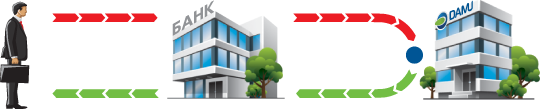 The Bank enters into an agreement with the entrepreneur and finances.Fund "Damu" approves the application and notifies the bank №BodyTelephone number1.State Revenue Committee of the Ministry of Finance of the Republic of Kazakhstan8 (7172) 709820Call-center - 14128-800-080-64-522.Department of State Revenue in Astana8 (7172) 31-61-453.Department of State Revenue in Almaty8 (7272) 79-35-404.Department of State Revenue in Akmola region8 (7162) 25-62-845.Department of State Revenue in Almaty region8 (7272) 51-71-066.Department of State Revenue in Aktobe region8 (7132) 21-08-897.Department of State Revenue in Atyrau region8 (7122) 35-42-108.Department of State Revenue in East Kazakhstan region8 (7232) 24-57-119.Department of State Revenue in Zhambyl region8 (7262) 34-75-3810.Department of State Revenue in West Kazakhstan region8 (7112) 53-84-23 11.Department of State Revenue in Karaganda region8 (7212) 56-42-1612.Department of State Revenue in Kostanay region8 (7142) 53-65-8013.Department of State Revenue in Kyzylorda region8 (7242) 21-54-6514.Department of State Revenue in Mangistau region8 (7292) 40-36-59, 30-13-2615.Department of State Revenue in Pavlodar region8 (7182) 61-29-1916.Department of State Revenue in South Kazakhstan region8 (7252) 42-80-7317.Department of State Revenue in North Kazakhstan region8 (7152) 46-33-2918.“Dostyk” customs service8 (72833) 3-20-46